
das Bein  – голень
die Hüfte  – бедро
die Taille  – талия
der Bauch  – живот
der Hals  – шея
der Kopf  – голова
die Hand –  кисть–  рука
die Schulter –  плечо
der Rücken –  спина
der Hintern  – ягодицы
die Brust –  грудная клетка
die Brust  – грудь
der Ellenbogen  – локоть
der Oberschenkel  – бедро
das Knie – колено
die Wade  – икра
die Haare  – волосы
die Stirn  – лоб
die Nase  – нос
der Mund  – рот
der Kiefer  – челюсть
das Zahnfleisch –  десна
die Zähne  – зубы
die Zunge –  язык
die Augen  – глаза
die Ohren –  уши
die Wange – щека
die Lippe –  губа– подбородок–  бровь

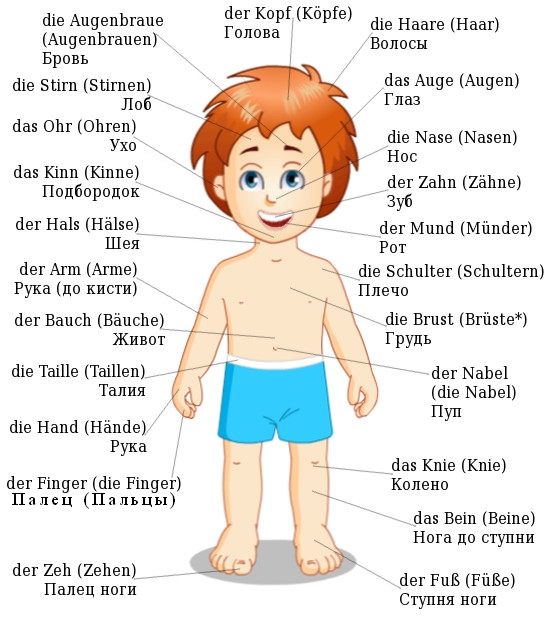 der FußDie HandDas Knieрука      ухопалец ногиDer HalsDie LippeDas Haar   глазнос    лобDer KopfDie NaseDas Gesichtногакисть, ладонь   губаDer KörperDie StirnDas Beinлицозуб   грудьDer MundDie ZeheDas Augeволосырот  спинаDer RückenDer Fingerdie Augenbraueколенотело, туловище  животDer ZahnDer Bauchdas Kinnбровь   шея  палецDie BrustDas Ohrder Armподбородок  голованога(стопа)